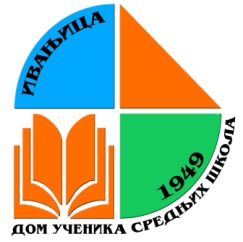 Дом ученика средњих школа ИвањицаБрој: Датум:                              Ј Е Л О В Н И К  БР. 1.НАПОМЕНА: ЈЕЛОВНИЦИ ЋЕ СЕ ПРИМЕЊИВАТИ НАИЗМЕНИЧНО ПО 7 ДАНА,  ПОЧЕВШИ ОД 3.12.2018. ГОДИНЕ.  У случају да у Дому током викенда остане мање од 20 ученика биће им подељена сува храна у суботу - сва три оброка, и у недељу за доручак и  ручак. Ученици за доручак имају право на обе врсте јела и слатки и слани оброк. За ручак и вечеру бирају једно од два понуђена јела.        Шеф службе исхране                                                                                                          ДИРЕКТОР               Љиљана Ивановић,с.р.                                                                                                   Горан Боторић,с.р.                ___________________                                                                                                    ________________         ОброкДанДоручакРучакВечераПонедељакХлеб, чај или  млеко1. Месни нарезак2. ЕурокремХлеб,салата, кроасан крем1. Кромпир чорба2.Пилећи филе, мешано вариво Хлеб, кечап, кисело млеко, воће  1.Омлет са празилуком2. Макарона са сиром УторакХлеб, чај 1. Паштета2.ЕурокремХлеб, салата, воће, супа1. Мусака 2.Чорбаст пасуљ са ребрима и сланиномХлеб,  ајвар, сутлијаш, мајонез1.Помфрит са алпском кобасицом2.Шунка, барено јајеСредаХлеб,чај 1.Мармелада,маргарин2.Сардина        ПОСНО Хлеб, салата, посна супа,  сок 1. Кисели купус,сир2.Пилав, риба        ПОСНО                              Хлеб, компот, ајвар1. Месни нарезак,сир2.Рестован, кромпир,        туњевина                    ПОСНО                         ЧетвртакХлеб, јогурт1. Сланина2.Мусли,медХлеб,  сир, јунећа чорба, колач, сок1.Ћуфте,макарона2.Сарма Мајонез, чоколадно млеко1. Чајна кобасица и качкаваљ у лепињи2. Пљескавица и качкаваљ у лепињиПетакХлеб,  чај       1.Мед, маргарин2.Рибља паштета  ПОСНО       Хлеб, сок, посни колач, рибља  чорба1.Спанаћ пире,кромпир пире, пилетина2.Рестован пасуљ, риба. ПОСНО       Хлеб, кечап, воће         1. Пржена јаја,фета сир2. Помфрит, скуша  ПОСНО             СуботаХлеб, дуготрајно млеко1.Паштета2. ЕурокремХлеб,салата, воће1.Пире и пилећи батак2.Туњевина, крем сирСок, колач, 1.Крофне слатке и слане(са сиром)2. Месни нарезак НедељаХлеб, воћни јогурт1.Сардина2.Мед,маслацХлеб,  колач, сок1.Пржени кромпир,шницла2.Чајна кобасица, пуномасни сирХлеб, сок, сир, сенф1. Барене биршле, барено јаје 2.Пржена јаја на око